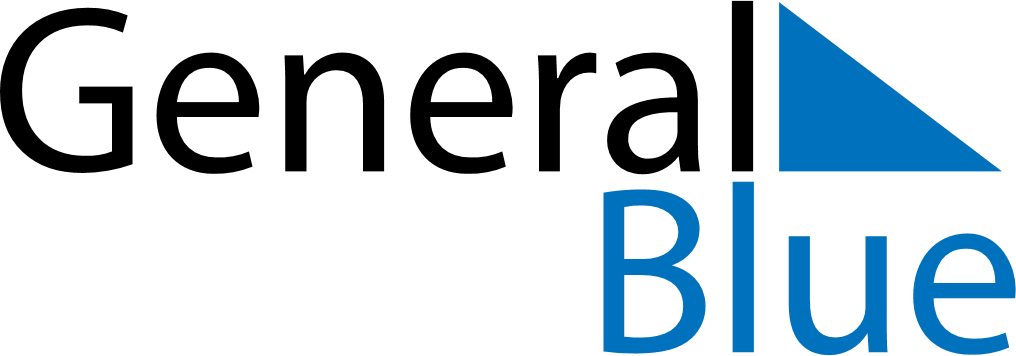 July 2024July 2024July 2024July 2024July 2024July 2024Haljala, Laeaene-Virumaa, EstoniaHaljala, Laeaene-Virumaa, EstoniaHaljala, Laeaene-Virumaa, EstoniaHaljala, Laeaene-Virumaa, EstoniaHaljala, Laeaene-Virumaa, EstoniaHaljala, Laeaene-Virumaa, EstoniaSunday Monday Tuesday Wednesday Thursday Friday Saturday 1 2 3 4 5 6 Sunrise: 4:03 AM Sunset: 10:34 PM Daylight: 18 hours and 30 minutes. Sunrise: 4:04 AM Sunset: 10:33 PM Daylight: 18 hours and 28 minutes. Sunrise: 4:05 AM Sunset: 10:32 PM Daylight: 18 hours and 26 minutes. Sunrise: 4:06 AM Sunset: 10:31 PM Daylight: 18 hours and 24 minutes. Sunrise: 4:08 AM Sunset: 10:30 PM Daylight: 18 hours and 22 minutes. Sunrise: 4:09 AM Sunset: 10:29 PM Daylight: 18 hours and 20 minutes. 7 8 9 10 11 12 13 Sunrise: 4:10 AM Sunset: 10:28 PM Daylight: 18 hours and 17 minutes. Sunrise: 4:12 AM Sunset: 10:27 PM Daylight: 18 hours and 15 minutes. Sunrise: 4:13 AM Sunset: 10:26 PM Daylight: 18 hours and 12 minutes. Sunrise: 4:15 AM Sunset: 10:25 PM Daylight: 18 hours and 9 minutes. Sunrise: 4:17 AM Sunset: 10:23 PM Daylight: 18 hours and 6 minutes. Sunrise: 4:18 AM Sunset: 10:22 PM Daylight: 18 hours and 3 minutes. Sunrise: 4:20 AM Sunset: 10:20 PM Daylight: 18 hours and 0 minutes. 14 15 16 17 18 19 20 Sunrise: 4:22 AM Sunset: 10:19 PM Daylight: 17 hours and 56 minutes. Sunrise: 4:24 AM Sunset: 10:17 PM Daylight: 17 hours and 53 minutes. Sunrise: 4:26 AM Sunset: 10:15 PM Daylight: 17 hours and 49 minutes. Sunrise: 4:28 AM Sunset: 10:14 PM Daylight: 17 hours and 46 minutes. Sunrise: 4:29 AM Sunset: 10:12 PM Daylight: 17 hours and 42 minutes. Sunrise: 4:31 AM Sunset: 10:10 PM Daylight: 17 hours and 38 minutes. Sunrise: 4:33 AM Sunset: 10:08 PM Daylight: 17 hours and 34 minutes. 21 22 23 24 25 26 27 Sunrise: 4:36 AM Sunset: 10:06 PM Daylight: 17 hours and 30 minutes. Sunrise: 4:38 AM Sunset: 10:04 PM Daylight: 17 hours and 26 minutes. Sunrise: 4:40 AM Sunset: 10:02 PM Daylight: 17 hours and 22 minutes. Sunrise: 4:42 AM Sunset: 10:00 PM Daylight: 17 hours and 18 minutes. Sunrise: 4:44 AM Sunset: 9:58 PM Daylight: 17 hours and 14 minutes. Sunrise: 4:46 AM Sunset: 9:56 PM Daylight: 17 hours and 9 minutes. Sunrise: 4:48 AM Sunset: 9:54 PM Daylight: 17 hours and 5 minutes. 28 29 30 31 Sunrise: 4:51 AM Sunset: 9:51 PM Daylight: 17 hours and 0 minutes. Sunrise: 4:53 AM Sunset: 9:49 PM Daylight: 16 hours and 56 minutes. Sunrise: 4:55 AM Sunset: 9:47 PM Daylight: 16 hours and 51 minutes. Sunrise: 4:57 AM Sunset: 9:45 PM Daylight: 16 hours and 47 minutes. 